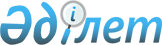 Запастағы офицерлерді әскери қызметке шақыру туралыҚазақстан Республикасы Үкіметінің 2004 жылғы 5 мамырдағы N 500 қаулысы

      "Жалпыға бiрдей әскери мiндеттiлiк және әскери қызмет туралы" Қазақстан Республикасының 1993 жылғы 19 қаңтардағы Заңының  17-бабына сәйкес Қазақстан Республикасының Үкiметi қаулы етеді: 

      1. Қосымшаға сәйкес офицерлiк құрамның лауазымдарында әскери қызмет өткеру үшiн әскери қызметке жарамды және оны өткермеген запастағы офицерлер заңнамада белгiленген тәртiппен 2004 жылы үш жыл мерзiмге әскери қызметке шақырылсын. 

      2. Осы қаулы жарияланған күнiнен бастап күшiне енедi.       Қазақстан Республикасының 

      Премьер-Министрi 

Қазақстан Республикасы  

Үкіметінің        

2004 жылғы 5 мамырдағы  

N 500 қаулысына     

қосымша          2004 жылы әскери қызметке шақырылуға жататын әскери есепке алу мамандықтары бойынша запастағы офицерлердің саны __________________________________________________________________ 

p/c|                Әскери есепке алу мамандығы       |   Саны 

 N |                                                  | 

__________________________________________________________________ 

                                Офицер 1   мотоатқыштар әскерлері                                43 

2   артиллерист                                           54 

3   радиотехникалық және әуе қорғанысы әскерлерi          15 

4   әскери әуе күштерi                                     5 

5   автомобиль әскерлері                                   8 

6   байланыс                                               9 

7   медицина қызметі                                      25 

8   тыл                                                    4 

9   тәрбиелiк және құқықтық жұмыс бойынша                 45 

10  журналист                                             10 

11  химиялық әскерлер                                     10 

12  Қазақстан Республикасының Қарулы Күштерi 

    әскери полициясының заңгерi                           20 

13  Қазақстан Республикасының әскери 

    прокуратурасының заңгерi                              30 

14  Қазақстан Республикасының Iшкi істер 

    министрлігінiң әскери-тергеу департаментiнiң 

    заңгерi                                               20 

15  Қазақстан Республикасы Iшкi iстер 

    министрлiгiнiң iшкi әскерлерi                         10 

16  Қазақстан Республикасының Ұлттық қауiпсiздiк 

    комитетiнiң шекара қызметi                           150 

17  Қазақстан Республикасының Төтенше жағдайлар 

    жөнiндегi агенттiгi                                    4 

                       Барлығы                           462 

__________________________________________________________________ 
					© 2012. Қазақстан Республикасы Әділет министрлігінің «Қазақстан Республикасының Заңнама және құқықтық ақпарат институты» ШЖҚ РМК
				